CCoal Industry Superannuation Act 1989Portfolio:TreasurerAgency:Department of TreasuryCoal Industry Superannuation Act 19891989/02812 Dec 1989s. 1 & 2: 12 Dec 1989;Act other than s. 1 & 2: 1 Jul 1990 (see s. 2 and Gazette 22 Jun 1990 p. 3027)Acts Amendment (Public Sector Management) Act 1994 s. 191994/03229 Jun 19941 Oct 1994 (see s. 2 and Gazette 30 Sep 1994 p. 4948)Acts Amendment (Coal Mining Industry) Act 1994 Pt. 2 & s. 191994/04522 Sep 1994Pt. 2: 22 Sep 1994 (see s. 2(1));s. 19: 16 Nov 1994 (see s. 2(2) and Gazette 15 Nov 1994 p. 5801)Mines Safety and Inspection Act 1994 s. 1091994/0627 Nov 19949 Dec 1995 (see s. 2 and Gazette 8 Dec 1995 p. 5935)Coal Industry Superannuation Amendment Act 19951995/0461 Nov 1995s. 1 & 2: 1 Nov 1995;Act other than s. 1 & 2: 15 May 1996 (see s. 2 and Gazette 14 May 1996 p. 2019)Trustees Amendment Act 1997 s. 181997/0016 May 199716 Jun 1997 (see s. 2 and Gazette 10 Jun 1997 p. 2661)Coal Industry Superannuation Act Amendment Order 2000 published in Gazette 29 Sep 2000 p. 5535‑6Coal Industry Superannuation Act Amendment Order 2000 published in Gazette 29 Sep 2000 p. 5535‑6Coal Industry Superannuation Act Amendment Order 2000 published in Gazette 29 Sep 2000 p. 5535‑629 Sep 2000Reprinted as at 8 Dec 2000 Reprinted as at 8 Dec 2000 Reprinted as at 8 Dec 2000 Reprinted as at 8 Dec 2000 Coal Industry Superannuation Amendment Act 20062006/01617 May 200614 Jun 2006Reprint 2 as at 4 Aug 2006 Reprint 2 as at 4 Aug 2006 Reprint 2 as at 4 Aug 2006 Reprint 2 as at 4 Aug 2006 Financial Legislation Amendment and Repeal Act 2006 Sch. 1 cl. 252006/07721 Dec 20061 Feb 2007 (see s. 2(1) and Gazette 19 Jan 2007 p. 137)Standardisation of Formatting Act 2010 s. 42010/01928 Jun 201011 Sep 2010 (see s. 2(b) and Gazette 10 Sep 2010 p. 4341)Coal Industry Superannuation Amendment Act 20132013/0194 Nov 2013Pt. 1: 4 Nov 2013 (see s. 2(a));Pt. 2: 5 Nov 2013 (see s. 2(b));Pt. 3 & 4: 30 Jun 2014 (see s. 2(c) and Gazette 13 Jun 2014 p. 1859);Pt. 5: 31 Oct 2014 (see s. 2(c) and Gazette 24 Oct 2014 p. 4119)Mines Safety and Inspection Amendment Act 2014 Pt. 32014/0333 Dec 20146 Jun 2015 (see s. 2(b) and Gazette 5 Jun 2015 p. 1971)Reprint 3 as at 1 Apr 2016 Reprint 3 as at 1 Apr 2016 Reprint 3 as at 1 Apr 2016 Reprint 3 as at 1 Apr 2016 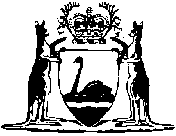 